Внеклассное мероприятие,посвященное ДНЮ МАТЕРИ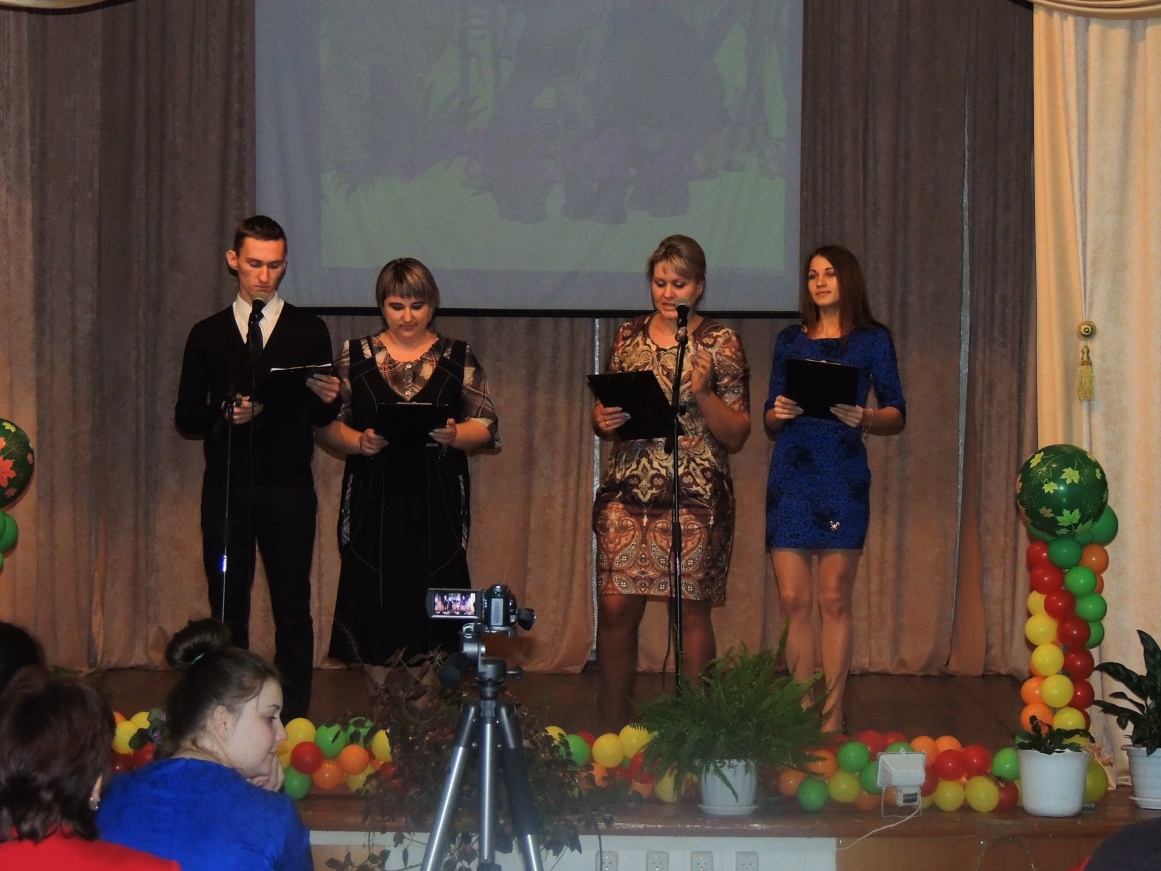 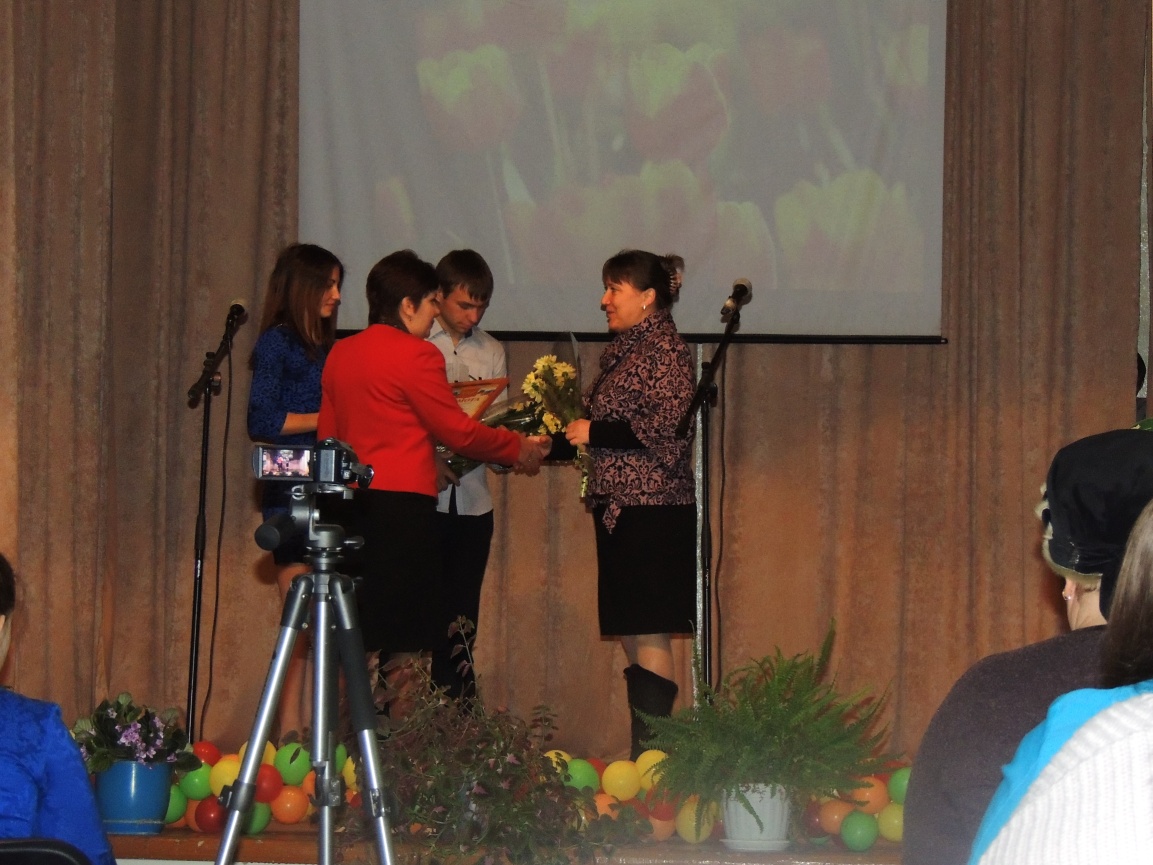 Подготовили преподаватели Быкова Ольга Юрьевна                    Вострикова Ксения Геннадьевна 